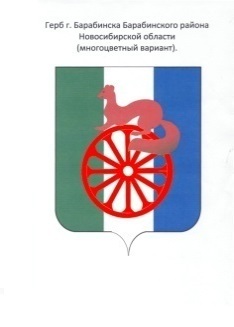 АДМИНИСТРАЦИЯ ГОРОДА БАРАБИНСКАБАРАБИНСКОГО РАЙОНА НОВОСИБИРСКОЙ ОБЛАСТИПОСТАНОВЛЕНИЕ04.07.2017 № 493Об утверждении административного регламентаосуществления муниципального контроля за сохранностью автомобильных дорог местного значения на территории города Барабинска Барабинского района Новосибирской областиРуководствуясь Конституцией Российской Федерации, Федеральным законом от 06.10.2003 № 131-ФЗ «Об общих принципах организации местного самоуправления в Российской Федерации», Кодексом Российской Федерации об административных правонарушениях, Федеральным законом от 02.05.2006 № 59-ФЗ «О порядке рассмотрения обращения граждан Российской Федерации», Федеральным законом от 26.12.2008 № 294-ФЗ «О защите прав юридических лиц и индивидуальных предпринимателей при осуществлении государственного контроля (надзора) и муниципального контроля», Федеральным законом от 08.11.2007 № 257 «Об автомобильных дорогах и о дорожной деятельности в Российской Федерации и о внесении изменений в отдельные законодательные акты Российской федерации», Федеральным законом от 27.07.2010 № 210-ФЗ «Об организации предоставления государственных и муниципальных услуг», Законом Новосибирской области от 14.02.2003 № 99-ОЗ «Об административных правонарушениях в Новосибирской области»,  Уставом города Барабинска Барабинского района Новосибирской областиПОСТАНОВЛЯЮ:Утвердить административный регламент осуществления муниципального контроля за сохранностью автомобильных дорог местного значения на территории города Барабинска Барабинского района Новосибирской области (Приложение).2. Настоящее постановление опубликовать в газете «Барабинские  ведомости» и разместить на официальном сайте администрации города Барабинска Барабинского района Новосибирской области – администрация – барабинска.рф.3. Контроль за исполнением настоящего постановления возложить на заместителя главы администрации – начальника Управления градостроительства и жилищно-коммунального хозяйства – Суслова Е. В.Глава администрации                                                                         М. А. Овсянников  Утвержден постановлениемадминистрации города Барабинскаот 04.07.2017 № 493000АДМИНИСТРАТИВНЫЙ РЕГЛАМЕНТосуществления муниципального контроля за сохранностью автомобильных дорог местного значения на территории города Барабинска Барабинского района Новосибирской области1. Общие положения1. Настоящий административный регламент осуществления муниципального контроля за сохранностью автомобильных дорог местного значения (далее – административный регламент) устанавливает требования к порядку осуществления муниципального контроля за сохранностью автомобильных дорог местного значения на территории города Барабинска Барабинского района Новосибирской области (далее – муниципальный контроль), состав, последовательность и сроки выполнения административных процедур (действий), порядок и формы контроля за осуществлением муниципального контроля, досудебный (внесудебный) порядок обжалования решений и действий (бездействия) администрации города Барабинска Барабинского района Новосибирской области (далее – администрация), осуществляющей муниципальный контроль, а также ее должностных лиц.Наименование муниципального контроля2. Наименование муниципального контроля – муниципальный контроль за сохранностью автомобильных дорог местного значения на территории города Барабинска Барабинского района Новосибирской области .Муниципальный контроль проводится в форме проверок (плановых и внеплановых) соблюдения в отношении владельцев объектов дорожного сервиса, организаций осуществляющих работы в полосе отвода автомобильных дорог и придорожной полосе, пользователей автомобильных дорог являющихся юридическими лицами или индивидуальными предпринимателями (далее - субъекты проверок) требований федеральных законов и иных нормативных правовых актов Российской Федерации (далее – обязательные требования) и муниципальных правовых актов города Барабинска Барабинского района Новосибирской области по вопросам обеспечения сохранности автомобильных дорог местного значения.Наименование органа местного самоуправления,осуществляющего муниципальный контроль3. Муниципальный контроль осуществляет администрация города Барабинска Барабинского района Новосибирской области, от имени которой действует специалист 2 разряда – инспектор по муниципальному контролю управления градостроительства и жилищно-коммунального хозяйства администрации города Барабинска Барабинского района Новосибирской области  (далее – специалист 2 разряда – инспектор по муниципальному контролю УГиЖКХ).Перечень нормативных правовых актов,регулирующих осуществление муниципального контроля4. Муниципальный контроль осуществляется в соответствии с:Федеральным законом от 06.10.2003 № 131-ФЗ «Об общих принципах организации местного самоуправления в Российской Федерации»;Федеральным законом от 08 ноября 2007 года  № 257-ФЗ «Об автомобильных дорогах и о дорожной деятельности в Российской Федерации и о внесении изменений в отдельные законодательные акты Российской Федерации»;Федеральным законом от 26.12.2008 № 294-ФЗ «О защите прав юридических лиц и индивидуальных предпринимателей при осуществлении государственного контроля (надзора) и муниципального контроля»; Федеральным законом от 27.07.2010 N 210-ФЗ «Об организации предоставления государственных и муниципальных услуг»;постановлением Правительства Российской Федерации от 30.06.2010 № 489 «Об утверждении Правил подготовки органами государственного контроля (надзора) и органами муниципального контроля ежегодных планов проведения плановых проверок юридических лиц и индивидуальных предпринимателей»;приказом Министерства экономического развития Российской Федерации от 30.04.2009 № 141 «О реализации положений Федерального закона «О защите прав юридических лиц и индивидуальных предпринимателей при осуществлении государственного контроля (надзора) и муниципального контроля»; Постановление Правительства Новосибирской области от 02.07.2012 N 309-п «Об утверждении Порядка разработки и принятия административных регламентов осуществления муниципального контроля в соответствующих сферах деятельности» (Официальный сайт Правительства Новосибирской области http://www.adm.nso.ru, 03.07.2012, «Советская Сибирь», N 122, 10.07.2012).Предмет муниципального контроля5. Предметом муниципального контроля является соблюдение субъектами проверок обязательных требований и тебований муниципальных правовых актов города Барабинска Барабинского района Новосибирской области по вопросам обеспечения сохранности автомобильных дорог местного значения в отношении владельцев объектов дорожного сервиса, организаций осуществляющих работы в полосе отвода автомобильных дорог и придорожной полосе, пользователей автомобильных дорог являющихся юридическими лицами или индивидуальными предпринимателями (далее – пользователи  автомобильных дорог).Права и обязанности должностных лицоргана местного самоуправления при осуществлениимуниципального контроля6. При осуществлении мероприятий по муниципальному контролю специалист 2 разряда – инспектор по муниципальному контролю УГиЖКХ, уполномоченный на осуществление муниципального контроля имеет право: запрашивать и получать на основании мотивированных письменных запросов от юридических лиц информацию и документы, необходимые в ходе проведения проверки;обращаться в органы внутренних дел за содействием в предотвращении или пресечении действий, препятствующих осуществлению муниципального дорожного контроля, а также в установлении (выявлении) лиц, виновных в нарушении требований действующего законодательства;привлекать к проведению проверки экспертов, экспертные организации, не состоящие в гражданско-правовых и трудовых отношениях с субъектами проверки, в отношении которых проводится проверка, и не являющиеся аффилированными лицами проверяемых лиц;взаимодействовать с органами государственного контроля (надзора) при организации и проведении проверок, с саморегулируемыми организациями по вопросам защиты прав их членов при осуществлении муниципального дорожного контроля.7. При осуществлении мероприятий по муниципальному контролю специалист 2 разряда – инспектор по муниципальному контролю УГиЖКХ обязан:своевременно и в полной мере исполнять предоставленные в соответствии с действующим законодательством, муниципальными правовыми актами города Барабинска Барабинского района Новосибирской области  полномочия по предупреждению, выявлению и пресечению нарушений обязательных требований и требований муниципальных правовых актов города Барабинска Барабинского района Новосибирской области  по вопросам обеспечения сохранности автомобильных дорог местного значения;соблюдать действующее законодательство, муниципальные правовые акты города Барабинска Барабинского района Новосибирской области, права и законные интересы субъекта проверки;проводить проверку на основании распоряжения администрации г. Барабинска о проведении проверки в соответствии с ее назначением;проводить проверку только во время исполнения служебных обязанностей, выездную проверку только при предъявлении служебных удостоверений, копии распоряжения администрации г. Барабинска и в случае поступления в администрацию г. Барабинска обращений и заявлений граждан, в том числе индивидуальных предпринимателей, юридических лиц, информации от органов государственной власти (должностных лиц органа государственного надзора или органа муниципального контроля), органов местного самоуправления, из средств массовой информации о фактах нарушений обязательных требований и требований муниципальных правовых актов города Барабинска Барабинского района Новосибирской области  по вопросам обеспечения сохранности автомобильных дорог местного значения, копии документа о согласовании проведения проверки;не препятствовать руководителю, иному должностному лицу или уполномоченному представителю субъекта проверки присутствовать при проведении проверки и давать разъяснения по вопросам, относящимся к предмету проверки;представлять руководителю, иному должностному лицу или уполномоченному представителю субъекта проверки, присутствующим при проведении проверки, информацию и документы, относящиеся к предмету проверки;знакомить руководителя, иное должностное лицо или уполномоченного представителя субъекта проверки с результатами проверки;учитывать при определении мер, принимаемых по фактам выявленных нарушений, соответствие указанных мер тяжести нарушений, а также не допускать необоснованное ограничение прав и законных интересов юридических лиц;доказывать обоснованность своих действий при их обжаловании юридическими лицами в порядке, установленном законодательством Российской Федерации;соблюдать сроки проведения проверки, установленные Федеральным законом от 26.12.2008 № 294-ФЗ «О защите прав юридических лиц и индивидуальных предпринимателей при осуществлении государственного контроля (надзора) и муниципального контроля»;не требовать от субъекта проверки документы и иные сведения, представление которых не предусмотрено законодательством Российской Федерации, муниципальными правовыми актами города Барабинска Барабинского района Новосибирской области;перед началом проведения выездной проверки по просьбе руководителя, иного должностного лица или уполномоченного представителя субъекта проверки ознакомить их с положениями административного регламента;осуществлять запись о проведенной проверке в журнале учета проверок, при отсутствии журнала учета проверок осуществлять соответствующую запись в акте проверки.Права и обязанности юридических лиц и индивидуальных предпринимателей, в отношении которыхосуществляются мероприятия по муниципальному контролю8. Руководитель, иное должностное лицо или уполномоченный представитель субъекта проверок при проведении проверки имеет право:непосредственно присутствовать при проведении проверки, давать объяснения по вопросам, относящимся к предмету проверки;получать от специалист 2 разряда – инспектора по муниципальному контролю УГиЖКХ информацию, которая относится к предмету проверки и предоставление которой предусмотрено муниципальными правовыми актами города Барабинска Барабинского района Новосибирской области;знакомиться с результатами проверки и указывать в акте проверки о своем ознакомлении с результатами проверки, согласии или несогласии с ними, а также с отдельными действиями специалиста 2 разряда – инспектора по муниципальному контролю УГиЖКХ;обжаловать действия (бездействие) специалиста 2 разряда – инспектора по муниципальному контролю УГиЖКХ, повлекшие за собой нарушение прав юридического лица при проведении проверки, в административном и (или) судебном порядке в соответствии с законодательством Российской Федерации;осуществлять иные права, предусмотренные действующим законодательством Российской Федерации.9. Субъекты проверок при проведении проверки обязаны:обеспечивать присутствие руководителей и иных должностных лиц субъектов проверки;представлять специалисту 2 разряда – инспектору по муниципальному контролю УГиЖКХ необходимые для проведения проверки документы;не препятствовать осуществлению специалистом 2 разряда – инспектором по муниципальному контролю УГиЖКХ муниципального контроля;исполнять иные обязанности, предусмотренные действующим законодательством Российской Федерации.Описание результатаосуществления муниципального контроля10. Результатом осуществления муниципального контроля является акт проверки и принятие мер при выявлении нарушений обязательных требований и требований муниципальных правовых актов города Барабинска Барабинского района Новосибирской области по вопросам обеспечения сохранности автомобильных дорог местного значения.2. Требования к порядку осуществления муниципального контроляПорядок информирования об осуществлениимуниципального контроля11. Информация о месте нахождения, графике работы и контактных телефонах, адресах электронной почты администрации города Барабинска Барабинского района Новосибирской области приводится в приложении 1 и размещается на официальном сайте администрации города Барабинска Барабинского района Новосибирской области – администрация-барабинска.рфДля получения информации об осуществлении муниципального контроля, о ходе осуществления муниципального контроля субъекты проверок и иные заинтересованные лица (далее – заявители) обращаются в УГиЖКХ. 12. Информация по вопросам осуществления муниципального контроля, о ходе осуществления муниципального контроля предоставляется заявителям в устной (лично или по телефону) или письменной форме, в том числе в электронной форме.При ответах по телефону специалист 2 разряда – инспектор по муниципальному контролю УГиЖКХ подробно, со ссылками на соответствующие нормативные правовые акты, информируют обратившихся по интересующим их вопросам. Ответ на телефонный звонок должен содержать информацию о фамилии, имени, отчестве и должности принявшего телефонный звонок.При обращении за информацией заявителя лично должностные лица, специалист 2 разряда – инспектор по муниципальному контролю УГиЖКХ обязаны принять его в соответствии с графиком работы. Продолжительность приема при личном обращении - 15 минут. Время ожидания в очереди при личном обращении не должно превышать 15 минут.Если для подготовки ответа на устное обращение требуется более 15 минут, специалист 2 разряда – инспектор по муниципальному контролю УГиЖКХ, осуществляющий устное информирование, предлагает заявителю назначить другое удобное для него время для устного информирования либо направить заявителю письменный ответ посредством почтового отправления либо в электронной форме.13. Письменное информирование заявителя осуществляется при получении от него письменного обращения лично или посредством почтового отправления, обращения в электронной форме о предоставлении информации по вопросам осуществления муниципального контроля, сведений о ходе осуществления муниципального контроля. Письменное обращение регистрируется в день поступления в администрацию г. Барабинска.При обращении за информацией в письменной форме посредством почтового отправления ответ направляется в виде почтового отправления в адрес заявителя в течение 30 дней со дня регистрации обращения. При обращении за информацией по электронной почте, в том числе с использованием федеральной государственной информационной системы «Единый портал государственных и муниципальных услуг (функций)» (далее – Единый портал государственных и муниципальных услуг), ответ направляется по адресу электронной почты, указанному в обращении, в течение 30 дней со дня регистрации обращения.При направлении запроса государственным органам, другим органам местного самоуправления и иным должностным лицам для получения необходимых для рассмотрения обращения документов и материалов глава администрации г. Барабинска вправе продлить срок рассмотрения обращения не более чем на 30 дней, уведомив заявителя о продлении срока рассмотрения.В письменном ответе на обращение указывается фамилия и номер телефона исполнителя. Если в письменном обращении не указано наименование юридического лица (фамилия заинтересованного лица), направившего обращение, и почтовый адрес, по которому должен быть направлен ответ, ответ на обращение не дается.В случае если текст письменного обращения не поддается прочтению, ответ на обращение не дается и оно не подлежит направлению на рассмотрение в государственный орган, орган местного самоуправления или должностному лицу в соответствии с их компетенцией, о чем в течение семи дней со дня регистрации обращения сообщается гражданину, направившему обращение, если его фамилия и почтовый адрес поддаются прочтению.Если в тексте письменного обращения содержится вопрос, на который заявителю многократно давались ответы в письменной форме по существу в связи с ранее направленными обращениями, и при этом в обращении не приводятся новые доводы или обстоятельства, должностное лицо администрации вправе принять решение о безосновательности очередного обращения и прекращении переписки с заявителем по данному вопросу при условии, что указанное обращение и ранее направляемые обращения направлялись в одно и то же структурное подразделение администрации или одному и тому же должностному лицу. О данном решении уведомляется заявитель, направивший обращение.14. В помещениях администрации г. Барабинска предусматриваются места для информирования заявителей и заполнения документов.Места для информирования заявителей и заполнения документов оборудуются информационными стендами, стульями и столами для возможности оформления документов. Информационные стенды содержат информацию по вопросам осуществления муниципального контроля:выдержки из нормативных правовых актов, содержащих нормы, регулирующие деятельность по осуществлению муниципального контроля;образцы заполнения документов;справочную информацию о должностных лицах  УГиЖКХ, графике работы, номерах телефонов, адресах электронной почты;текст административного регламента с приложениями.Срок осуществления муниципального контроля15. Срок проведения каждой проверки при осуществлении муниципального контроля не может превышать двадцати рабочих дней.В отношении одного субъекта малого предпринимательства общий срок проведения плановых выездных проверок не может превышать пятидесяти часов для малого предприятия и пятнадцати часов для микропредприятия в год.Плановые проверки проводятся не чаще чем один раз в три года.16. В исключительных случаях, связанных с необходимостью проведения сложных и (или) длительных исследований, испытаний, специальных экспертиз и расследований на основании мотивированных предложений должностных лиц, проводящих выездную плановую проверку, срок проведения выездной плановой проверки может быть продлен главой администрации г. Барабинска, но не более чем на двадцать рабочих дней в отношении малых предприятий, микропредприятий - не более чем на пятнадцать часов.Срок проведения каждой из проверок в отношении юридического лица, которое осуществляет свою деятельность на территориях нескольких субъектов Российской Федерации, устанавливается отдельно по каждому филиалу, представительству, обособленному структурному подразделению юридического лица, при этом общий срок проведения проверки не может превышать шестьдесят рабочих дней.3. Состав, последовательность и сроки выполнения административных процедур (действий), требования к порядку их выполнения, в том числе особенности выполнения административных процедур (действий) в электронной форме17. Осуществление муниципального контроля предусматривает выполнение следующих административных процедур:подготовка и утверждение ежегодных планов проведения плановых проверок;принятие решения о проведении проверки и подготовка к проведению проверки;проведение проверки и составление акта проверки;принятие мер при выявлении нарушений в деятельности субъекта проверки.Блок-схема осуществления муниципального контроля представлена в приложении 2.Подготовка и утверждение ежегодных плановпроведения плановых проверок18. Основанием для начала административной процедуры по подготовке и утверждению ежегодного плана проведения плановых проверок является требование Федерального закона от 26.12.2008 №294-ФЗ «О защите прав юридических лиц и индивидуальных предпринимателей при осуществлении государственного контроля (надзора) и муниципального контроля».19. Основанием для включения плановой проверки в ежегодный план проведения плановых проверок является истечение трех лет со дня:1) государственной регистрации юридического лица, индивидуального предпринимателя;2) окончания проведения последней плановой проверки юридического лица, индивидуального предпринимателя;3) начала осуществления юридическим лицом, индивидуальным предпринимателем предпринимательской деятельности в соответствии с представленным в уполномоченный Правительством Российской Федерации в соответствующей сфере федеральный орган исполнительной власти уведомлением о начале осуществления отдельных видов предпринимательской деятельности в случае выполнения работ или предоставления услуг, требующих представления указанного уведомления.20. Проект ежегодного плана проведения плановых проверок юридических лиц и индивидуальных предпринимателей разрабатывается специалистом 2 разряда – инспектором по муниципальному контролю УГиЖКХ, по типовой форме ежегодного плана проведения плановых проверок юридических лиц и индивидуальных предпринимателей, установленной постановлением Правительства Российской Федерации от 30.06.2010 № 489 «Об утверждении Правил подготовки органами государственного контроля (надзора) и органами муниципального контроля ежегодных планов проведения плановых проверок юридических лиц, индивидуальных предпринимателей».Подготовленный проект ежегодного плана проведения плановых проверок юридических лиц и индивидуальных предпринимателей согласовывается путем визирования главой администрации г. Барабинска и до 1 сентября года, предшествующего году проведения плановых проверок, направляется специалистом 2 разряда – инспектором по муниципальному контролю УГиЖКХ, в прокуратуру Барабинского района.Органы прокуратуры рассматривают проекты ежегодных планов проведения плановых проверок на предмет законности включения в них объектов муниципального контроля и в срок до 1 октября года, предшествующего году проведения плановых проверок, вносят предложения главе администрации г. Барабинска о проведении совместных плановых проверок.Глава администрации г. Барабинска рассматривает предложения прокуратуры Барабинского района и по итогам их рассмотрения до 1 ноября года, предшествующего году проведения плановых проверок, глава администрации г. Барабинска издает постановление об утверждении ежегодного плана проведения плановых проверок юридических лиц и индивидуальных предпринимателей и направляет его в прокуратуру Барабинского района. 21. Ежегодный план проведения плановых проверок юридических лиц и индивидуальных предпринимателей доводится до сведения заинтересованных лиц посредством его размещения на официальном сайте администрации города Барабинска Барабинского района Новосибирской области в сети Интернет и (или) опубликования в средствах массовой информации.22. Результатом административной процедуры по подготовке и утверждению ежегодного плана проведения плановых проверок является утвержденный главой администрации г. Барабинска ежегодный план проведения плановых проверок юридических лиц и индивидуальных предпринимателей.23. Срок административной процедуры по подготовке и утверждению ежегодного плана проведения плановых проверок юридических лиц и индивидуальных предпринимателей – до 1 ноября года, предшествующего году проведения плановых проверок.Принятие решения о проведении проверкии подготовка к проведению проверки24. Основанием для начала административной процедуры по принятию решения о проведении плановой проверки и подготовке к проведению проверки является ежегодный план проведения плановых проверок юридических лиц и индивидуальных предпринимателей.25. Основанием для начала административной процедуры по принятию решения о проведении внеплановой проверки и подготовке к проведению внеплановой проверки является:1) истечение срока исполнения субъектом проверки ранее выданного предписания об устранении выявленного нарушения обязательных требований и требований муниципальных правовых актов города Барабинска Барабинского района Новосибирской области по вопросам обеспечения сохранности автомобильных дорог местного значения;2) поступление в администрацию г. Барабинска обращений и заявлений граждан, юридических лиц, индивидуальных предпринимателей, информации от органов государственной власти, органов местного самоуправления, из средств массовой информации о фактах нарушений обязательных требований и требований муниципальных правовых актов города Барабинска Барабинского района Новосибирской области по вопросам обеспечения сохранности автомобильных дорог местного значения;3) поручение Президента Российской Федерации или Правительства Российской Федерации либо Правительства Новосибирской области.26. Обращения и заявления, не позволяющие установить лицо, обратившееся в администрацию, а также обращения и заявления, не содержащие сведений о фактах, указанных в подпункте 2 пункта 25, не могут служить основанием для проведения внеплановой проверки.27. Плановые и внеплановые проверки проводятся на основании распоряжения администрации г. Барабинска о проведении проверки.Подготовку к проведению проверки (плановой, внеплановой) осуществляет специалист 2 разряда – инспектор по муниципальному контролю УГиЖКХ, ответственный за организацию проведения проверки (далее – специалист, ответственный за организацию проверки).28. Не позднее 14 рабочих дней до дня проведения плановой проверки, указанной в ежегодном плане, специалист, ответственный за организацию проверки, осуществляет в течение трех рабочих дней подготовку проекта распоряжения администрации г. Барабинска о проведении плановой проверки юридического лица - в соответствии с типовой формой приказа, утвержденной приказом Министерства экономического развития Российской Федерации от 30.04.2009 № 141 «О реализации положений Федерального закона «О защите прав юридических лиц и индивидуальных предпринимателей при осуществлении государственного контроля (надзора) и муниципального контроля» (далее - приказ Минэкономразвития РФ), и передачу его на подпись главе администрации г. Барабинска.Распоряжение администрации г. Барабинска о проведении плановой проверки подписывается главой администрации г. Барабинска в течение трех рабочих дней со дня его передачи на подпись.29.  Внеплановая выездная проверка по месту осуществления деятельности юридических лиц (их филиалов, представительств, обособленных структурных подразделений) осуществляется должностным лицом, ответственным за проведением проверки по основанию, указанному в подпункте 2 пункта 25, после согласования с органами прокуратуры на основании распоряжения администрации г. Барабинска о проведении внеплановой проверки.В день подписания распоряжения администрации г. Барабинска о проведении внеплановой выездной проверки в отношении юридического лица, специалист, ответственный за организацию проверки, в целях согласования ее проведения представляет либо направляет заказным почтовым отправлением с уведомлением о вручении или в форме электронного документа, подписанного электронной цифрой подписью, в орган прокуратуры по месту осуществления деятельности субъекта проверки заявление о согласовании проведения внеплановой выездной проверки по типовой форме, утвержденной приказом Минэкономразвития РФ (далее - заявление). К заявлению прилагается копия распоряжения администрации г. Барабинска о проведении внеплановой выездной проверки и документы, содержащие сведения, послужившие основанием для ее проведения.30. При получении решения прокурора или его заместителя о согласовании проведения внеплановой выездной проверки юридического лица, специалист 2 разряда – инспектор по муниципальному контролю УГиЖКХ, осуществляет мероприятия по ее подготовке.При получении решения прокурора или его заместителя об отказе в согласовании проведения внеплановой выездной проверки юридического лица специалистом, ответственным за организацию проверки, в течение одного дня осуществляется подготовка проекта распоряжения администрации г. Барабинска об отмене распоряжения администрации г. Барабинска о проведении проверки.31. Если основанием для проведения внеплановой выездной проверки юридических лиц является поступление в администрацию г. Барабинска обращений и заявлений граждан, юридических лиц, индивидуальных предпринимателей, информации от органов государственной власти, органов местного самоуправления, из средств массовой информации о фактах нарушений обязательных требований и требований муниципальных правовых актов города Барабинска Барабинского района Новосибирской области по вопросам обеспечения сохранности автомобильных дорог местного значения, то в связи с необходимостью принятия неотложных мер в случаях, предусмотренных частью 12 статьи 10 Федерального закона от 26.12.2008 № 294-ФЗ «О защите прав юридических лиц и индивидуальных предпринимателей при осуществлении государственного контроля (надзора) и муниципального контроля», ведущий специалист – инспектор по муниципальному контролю УГиЖКХ приступают к проведению внеплановой проверки незамедлительно с извещением органов прокуратуры в течение двадцати четырех часов о проведении мероприятий по муниципальному контролю посредством направления следующих документов:заявления;копии распоряжения администрации г. Барабинска о проведении внеплановой выездной проверки;документов, содержащих сведения, послужившие основанием для проведения проверки.32. Специалист 2 разряда – инспектор по муниципальному контролю УГиЖКХ, уведомляет субъект проверки о проведении проверки посредством направления копии распоряжения администрации г. Барабинска о проведении проверки заказным почтовым отправлением с уведомлением о вручении или любым доступным способом:при проведении плановой проверки – не позднее, чем в течение трех рабочих дней до начала ее проведения;при проведении внеплановой выездной проверки, за исключением внеплановой выездной проверки, основания проведения которой указаны в подпункте 2 пункта 25, – не менее чем за двадцать четыре часа до начала ее проведения.33. Результатом административной процедуры по принятию решения о проведении проверки и подготовке к проведению проверки является распоряжение администрации г. Барабинска о проведении проверки либо распоряжение администрации г. Барабинска об отмене приказа о проведении внеплановой проверки.34. Срок административной процедуры по принятию решения о проведении проверки и подготовке к проведению проверки составляет 11 рабочих дней.Проведение проверки и составление акта проверки35. Основанием для начала административной процедуры по проведению проверки и составлению акта проверки является распоряжение администрации г. Барабинска о проведении проверки.36. Плановая и внеплановая проверка проводятся в форме документарной проверки и (или) выездной проверки.Проверка проводится специалистом 2 разряда – инспектором по муниципальному контролю УГиЖКХ, указанным в распоряжении администрации г. Барабинска.37. Документарная проверка (плановая, внеплановая) проводится по месту нахождения специалиста 2 разряда – инспектора по муниципальному контролю УГиЖКХ.В процессе проведения документарной проверки специалистом 2 разряда – инспектором по муниципальному контролю УГиЖКХ в первую очередь рассматриваются документы проверяемого субъекта проверки, имеющиеся в распоряжении специалиста 2 разряда – инспектора по муниципальному контролю УГиЖКХ, акты предыдущих проверок и иные документы о результатах, осуществленных в отношении этого субъекта проверки.38. Если достоверность сведений, имеющихся в распоряжении специалиста 2 разряда – инспектора по муниципальному контролю УГиЖКХ вызывает обоснованные сомнения, либо эти сведения не позволяют оценить исполнение субъектом проверки обязательных требований или требований муниципальных правовых актов города Барабинска Барабинского района Новосибирской области по вопросам обеспечения сохранности автомобильных дорог местного значения, специалист 2 ртазряда – инспектор по муниципальному контролю УГиЖКХ направляет в адрес субъекта проверки мотивированный запрос с требованием представить иные необходимые для рассмотрения в ходе проведения документарной проверки документы. К запросу прилагается заверенная печатью копия приказа о проведении документарной проверки.В течение десяти рабочих дней со дня получения мотивированного запроса субъекты проверок обязаны направить специалисту 2 разряда – инспектору по муниципальному контролю УГиЖКХ указанные в запросе документы.Указанные в запросе документы представляются в виде копий, заверенных печатью (при ее наличии) и собственно подписью руководителя, иного должностного лица или уполномоченного представителя субъекта проверки и печатью. Субъекты проверки вправе представить указанные в запросе документы в форме электронных документов.39. Если в ходе документарной проверки выявлены ошибки и (или) противоречия в представленных субъектом проверки документах либо несоответствие сведений, содержащихся в этих документах, сведениям, содержащимся в имеющихся в распоряжении специалиста 2 разряда  – инспектора по муниципальному контролю УГиЖКХ документах и (или) полученным в ходе проверки, информация об этом направляется субъекту проверки с требованием представить в течение 10 рабочих дней необходимые пояснения в письменной форме. Субъект проверки вправе представить дополнительно специалисту 2 разряда – инспектору по муниципальному контролю УГиЖКХ документы, подтверждающие достоверность ранее представленных документов.40. Если после рассмотрения представленных пояснений и документов либо при отсутствии пояснений субъекта проверки установлены признаки нарушения обязательных требований и требований муниципальных правовых актов города Барабинска Барабинского района Новосибирской области по вопросам обеспечения сохранности автомобильных дорог местного значения специалист 2 разряда  – инспектор по муниципальному контролю УГиЖКХ проводит выездную проверку на основании распоряжения администрации г. Барабинска о проведении выездной проверки, подготовка которого осуществляется в соответствии с подпунктами 27 и 28.41. Выездная проверка (плановая, внеплановая) проводится по месту нахождения и (или) по месту фактического осуществления деятельности субъекта проверки.Выездная проверка проводится в случае, если при документарной проверке не представляется возможным:1) удостовериться в полноте и достоверности сведений, содержащихся в уведомлении о начале осуществления отдельных видов предпринимательской деятельности и иных имеющихся в распоряжении органа муниципального контроля документах юридического лица, индивидуального предпринимателя;2) оценить соответствие деятельности юридического лица, индивидуального предпринимателя обязательным требованиям или требованиям, установленным муниципальными правовыми актами, без проведения соответствующего мероприятия по контролю.42. Выездная проверка начинается с предъявления служебного удостоверения специалистом 2 разряда – инспектором по муниципальному контролю УГиЖКХ, обязательного ознакомления субъекта проверки (его уполномоченного представителя) с распоряжением администрации г. Барабинска о проведении выездной проверки и с полномочиями проводящего проверку специалиста 2 разряда – инспектора по муниципальному контролю УГиЖКХ, а также с целями, задачами, основаниями проведения выездной проверки, видами и объемом мероприятий по контролю, составом экспертов, представителями экспертных организаций, привлекаемых к выездной проверке, со сроками и условиями ее проведения.Заверенная печатью копия распоряжения администрации г. Барабинска о проведении проверки вручается под роспись специалистом 2 разряда – инспектором по муниципальному контролю УГиЖКХ субъекту проверки (его уполномоченному представителю) одновременно с предъявлением служебного удостоверения.По результатам проверки, непосредственно после ее завершения, специалист 2 разряда – инспектор по муниципальному контролю УГиЖКХ составляет в двух экземплярах акт проверки органом муниципального контроля юридического лица, по типовой форме, утвержденной приказом Минэкономразвития РФ  (далее - акт проверки) (приложение 6).43. Если для составления акта проверки необходимо получить заключения по результатам проведенных исследований, испытаний, специальных расследований, экспертиз, акт проверки составляется в срок, не превышающий трех рабочих дней после завершения мероприятий по контролю.44. К акту проверки прилагаются материалы, документы или их копии, связанные с проверкой, в том числе информация, объяснения и пояснения (далее - документы и материалы) субъекта проверки.45. В день составления акта специалистом 2 разряда – инспектором по муниципальному контролю УГиЖКХ по результатам проведения проверки в журнале учета проверок, находящемся у субъекта проверки, производится запись о проведенной проверке, содержащая сведения о наименовании субъекта проверки, датах начала и окончания проведения проверки, времени ее проведения, правовых основаниях, целях, задачах и предмете проверки, о выявленных нарушениях и выданных предписаниях, а также указываются фамилия, имя, отчество специалиста 2 разряда – инспектора по муниципальному контролю УГиЖКХ, проводящего проверку, их подписи.При отсутствии журнала учета проверок у субъекта проверки в акте проверки делается соответствующая запись.46. Акт проверки вместе с прилагаемыми к нему документами и материалами регистрируется в журнале регистрации актов проверок специалиста 2 разряда – инспектора по муниципальному контролю УГиЖКХ (приложение 3) и представляется со служебной запиской главе администрации г. Барабинска.47. Один экземпляр акта проверки с копиями приложений вручается субъекту проверки (его уполномоченному представителю) под расписку об ознакомлении либо об отказе в ознакомлении с актом проверки.При отсутствии субъекта проверки (его уполномоченного представителя), а также в случае отказа субъекта проверки дать расписку об ознакомлении либо об отказе в ознакомлении с актом проверки, он направляется заказным почтовым отправлением с уведомлением о вручении, которое приобщается к экземпляру акта проверки, хранящемуся в деле специалиста 2 разряда – инспектора по муниципальному контролю УГиЖКХ.48. В случае если для проведения внеплановой выездной проверки требуется согласование ее проведения с органом прокуратуры, копия акта проверки направляется в орган прокуратуры, которым принято решение о согласовании проведения проверки, в течение пяти рабочих дней со дня составления акта проверки.49. Субъект проверки в случае несогласия с фактами, выводами, предложениями, изложенными в акте проверки, либо с выданным предписанием об устранении выявленных нарушений в течение пятнадцати дней с даты получения акта проверки вправе представить специалисту 2 разряда – инспектору по муниципальному контролю УГиЖКХ в письменной форме возражения в отношении акта проверки и (или) выданного предписания об устранении выявленных нарушений в целом или его отдельных положений. При этом субъект проверки вправе приложить к таким возражениям документы, подтверждающие обоснованность таких возражений, или их заверенные копии либо в согласованный срок передать их специалисту 2 разряда – инспектору по муниципальному контролю УГиЖКХ.50. Результатом исполнения административной процедуры по проведению проверки и составлению акта проверки является акт проверки и вручение (направление) его субъекту проверки, а также направление копии акта проверки в орган прокуратуры (в случае если для проведения внеплановой выездной проверки требуется согласование ее проведения с органом прокуратуры).51. Срок исполнения административной процедуры по проведению проверки и составлению акта проверки не может превышать двадцати рабочих дней.В отношении одного субъекта малого предпринимательства общий срок проведения плановых выездных проверок не может превышать пятидесяти часов для малого предприятия и пятнадцати часов для микропредприятия в год.52. В исключительных случаях, связанных с необходимостью проведения сложных и (или) длительных исследований, испытаний, специальных экспертиз и расследований на основании мотивированных предложений специалиста 2 разряда – инспектора по муниципальному контролю УГиЖКХ, проводящих выездную плановую проверку, срок проведения выездной плановой проверки может быть продлен главой администрации г. Барабинска, но не более чем на двадцать рабочих дней, в отношении малых предприятий, микропредприятий не более чем на пятнадцать часов.Срок проведения каждой проверки (документарной или выездной) в отношении юридического лица, которое осуществляет свою деятельность на территориях нескольких субъектов Российской Федерации, устанавливается отдельно по каждому филиалу, представительству, обособленному структурному подразделению юридического лица, при этом общий срок проведения проверки не может превышать шестьдесят рабочих дней.Принятие мер при выявлении нарушенийв деятельности субъекта проверки53. Основанием для начала административной процедуры по принятию мер при выявлении нарушений в деятельности субъекта проверки является акт проверки, в котором указаны выявленные нарушения субъектом проверки обязательных требований и требований муниципальных правовых актов специалистом 2 разряда  – инспектором по муниципальному контролю УГиЖКХ по вопросам обеспечения сохранности автомобильных дорог местного значения.54. В случае выявления при проведении проверки нарушений субъектом проверки обязательных требований и требований муниципальных правовых актов города Барабинска Барабинского района Новосибирской области по вопросам обеспечения сохранности автомобильных дорог местного значения специалист 2 разряда – инспектор по муниципальному контролю УГиЖКХ в пределах полномочий, предусмотренных законодательством Российской Федерации, муниципальными правовыми актами, обязан:в день составления акта проверки выдать предписание субъекту проверки об устранении выявленных нарушений с указанием сроков их устранения;принять меры по контролю за устранением выявленных нарушений, их предупреждению, предотвращению, а также меры по привлечению субъектов проверки, допустивших выявленные нарушения, к ответственности.55. О мерах, принятых для выполнения предписания, субъект проверки должен сообщить специалисту 2 разряда – инспектору по муниципальному контролю УГиЖКХ в установленный данным предписанием срок.56. При непредставлении субъектом проверки в установленные сроки информации об устранении нарушений специалист 2 разряда – инспектор по муниципальному контролю УГиЖКХ рассматривает и устанавливает:возможность продления сроков устранения нарушений в случае наличия уважительных причин, не позволивших в установленные сроки устранить указанные нарушения;наличие основания для привлечения виновных лиц к административной ответственности за неисполнение предписания.57. Продление сроков устранения нарушений возможно при наличии ходатайства субъекта проверки с изложением причин, не позволивших устранить нарушения в установленные сроки, и подтверждением принятых к устранению мер.58. В течение пяти рабочих дней специалист 2 разряда – инспектор по муниципальному контролю УГиЖКХ при наличии оснований для возбуждения административного производства направляет материалы на рассмотрение должностному лицу, уполномоченному на составление протокола об административном правонарушении.59. Результатом административной процедуры по принятию мер при выявлении нарушений в деятельности субъекта проверки является принятие мер, предусмотренных законодательством Российской Федерации, по устранению выявленных нарушений обязательных требований и требований муниципальных правовых актов города Барабинска Барабинского района Новосибирской области по вопросам обеспечения сохранности автомобильных дорог местного значения и привлечению субъектов проверки, допустивших нарушения, к ответственности.60. Срок административной процедуры по принятию мер при выявлении нарушений в деятельности субъекта проверки составляет один рабочий день - для выдачи предписания, пять рабочих дней - для направления материалов на рассмотрение должностному лицу, уполномоченному на составление протокола об административном правонарушении.4. Порядок и формы контроля за осуществлениеммуниципального контроляПорядок осуществления текущего контроля за соблюдениеми исполнением специалистом 2 разряда – инспектором по муниципальному контролю УГиЖКХ положений регламента ииных нормативных правовых актов, устанавливающих требованияк осуществлению муниципального контроля, а такжеза принятием ими решений61. Контроль за осуществлением муниципального контроля осуществляется в форме текущего контроля за соблюдением и исполнением законодательства Российской Федерации, Новосибирской области, муниципальных правовых актов и положений административного регламента и контроля полноты и качества осуществления муниципального контроля.62. Текущий контроль осуществляется главой администрации г. Барабинска путем проведения анализа соблюдения и исполнения специалистом 2 разряда – инспектором по муниципальному контролю УГиЖКХ законодательства Российской Федерации, Новосибирской области, муниципальных правовых актов и положений административного регламента.Порядок и периодичность осуществления плановых и внеплановых проверок полноты и качества осуществления муниципального контроля,в том числе порядок и формы контроля за полнотой и качеством осуществления муниципального контроля63. Контроль полноты и качества осуществления муниципального контроля включает проведение проверок, рассмотрение обращений заявителей, содержащих жалобы на решения, действия (бездействие) специалиста 2 разряда – инспектора по муниципальному контролю УГиЖКХ.64. Для проведения проверки распоряжением администрации г. Барабинска создается комиссия.Осуществляются два вида проверок: плановые проверки (осуществляется на основании полугодовых или годовых планов работы) и внеплановые проверки (по конкретному обращению).65. При проведении внеплановой проверки по конкретному обращению заявителя, информация о результатах проверки направляется заявителю по почте в течение 30 дней со дня регистрации письменного обращения.66. Результаты проверки оформляются в виде акта проверки, в котором указываются выявленные недостатки и предложения по их устранению.Акт проверки подписывается всеми членами комиссии.Ответственность специалиста 2 разряда – инспектора по муниципальному контролю УГиЖКХ за решения и действия (бездействие),принимаемые (осуществляемые) ими в ходе осуществления муниципального контроля67. За ненадлежащее исполнение муниципальной функции виновные лица несут ответственность, установленную законодательством Российской Федерации.Персональная ответственность специалиста 2 разряда – инспектора по муниципальному контролю УГиЖКХ закрепляется в их должностных регламентах в соответствии с требованиями законодательства Российской Федерации. 68. По результатам проверок, в случае выявления несоответствия полноты и качества исполнения муниципальной функции положениям Административного регламента, иным нормативным правовым актам, устанавливающим требования к исполнению муниципальной функции, виновные лица привлекаются к ответственности в порядке, установленном законодательством Российской Федерации. Положения, характеризующие требования к порядку и формамконтроля за осуществлением муниципального контроля, в томчисле со стороны граждан, их объединений и организаций69. Для осуществления контроля за осуществлением муниципального контроля граждане, их объединения и организации имеют право направлять специалисту 2 разряда – инспектору по муниципальному контролю УГиЖКХ индивидуальные и коллективные обращения с предложениями и рекомендациями по совершенствованию качества и порядка осуществления муниципального контроля.5. Досудебный (внесудебный) порядок обжалования решений и действий (бездействия) органа местного самоуправления, осуществляющего муниципальный контроль, а также его должностных лицИнформация для заинтересованных лиц об их правена досудебное (внесудебное) обжалование действий (бездействия)и решений, принятых (осуществляемых) в ходе исполнениямуниципальной функции70. Заявители вправе обжаловать решения, действия (бездействие) специалиста 2 разряда – инспектора по муниципальному контролю УГиЖКХ, должностных лиц администрации в досудебном (внесудебном) порядке.71. Обжалование действий (бездействия) специалиста 2 разряда – инспектора по муниципальному контролю УГиЖКХ, а также решений, принимаемых (осуществляемых) им в ходе исполнения муниципальной функции, производится в досудебном (внесудебном) порядке путем подачи заинтересованным лицом жалобы в орган местного самоуправления или должностному лицу. Жалоба может быть подана как в письменной, так и в устной форме, при личном обращении и (или) направлена по почте либо в форме электронного документа. 72. Заявитель в жалобе, поданной в письменной форме, в обязательном порядке указывает либо наименование органа местного самоуправления, в который направляет жалобу, либо фамилию, имя, отчество (при наличии) соответствующего должностного лица органа местного самоуправления, либо должность соответствующего должностного лица органа местного самоуправления, а также свои фамилию, имя, отчество (при наличии), полное наименование (для юридического лица), почтовый адрес, по которому должны быть направлены ответ, уведомление о переадресации жалобы, излагает суть предложения, заявления или жалобы, ставит личную подпись и дату. В случае направления жалобы в форме электронного документа заявитель в жалобе в обязательном порядке указывает свои фамилию, имя, отчество (при наличии), полное наименование (для юридического лица), адрес электронной почты, если ответ должен быть направлен в форме электронного документа, и почтовый адрес, если ответ должен быть направлен в письменной форме. Дополнительно в жалобе могут быть указаны: должность, фамилия, имя и отчество муниципального служащего (при наличии информации), решение, действие (бездействие) которого обжалуется; суть обжалуемого действия (бездействия); обстоятельства, на основании которых заявитель считает, что нарушены его права, свободы и законные интересы, созданы препятствия для их реализации либо незаконно возложена какая-либо обязанность; иные сведения, которые заявитель считает необходимым сообщить. В случае необходимости в подтверждение своих доводов заявитель прилагает к жалобе документы и материалы либо их копии или направляет указанные документы и материалы в электронной форме. Предмет досудебного (внесудебного) обжалования73. Предметом досудебного (внесудебного) обжалования являются действия (бездействие) специалиста 2 разряда – инспектора по муниципальному контролю УГиЖКХ, а также принимаемые ими решения при исполнении муниципальной функции, в том числе связанные с: необоснованным отказом в исполнении муниципальной функции; нарушением установленного порядка исполнения муниципальной функции, в том числе нарушение срока исполнения функции; требование у проверяемого лица документов, не предусмотренных нормативными правовыми актами Российской Федерации, нормативными правовыми актами субъектов Российской Федерации, муниципальными правовыми актами для осуществления муниципального контроля;нарушением иных прав заявителя при осуществлении муниципальной функции. Перечень оснований для приостановлениярассмотрения жалобы и случаев, в которых ответ на жалобу не дается74. Уполномоченный на рассмотрение жалобы орган отказывает в удовлетворении жалобы в следующих случаях:наличие вступившего в законную силу решения суда, арбитражного суда по жалобе о том же предмете и по тем же основаниям;подача жалобы лицом, полномочия которого не подтверждены в порядке, установленном законодательством Российской Федерации;наличие решения по жалобе, принятого ранее в соответствии с требованиями настоящих Правил в отношении того же заявителя и по тому же предмету жалобы.75. Уполномоченный на рассмотрение жалобы орган вправе оставить жалобу без ответа в следующих случаях:если в письменном обращении не указаны фамилия гражданина, направившего обращение, и почтовый адрес, по которому должен быть направлен ответ на обращение; если в обращении обжалуется судебное решение. При этом в течение 7 дней со дня регистрации жалоба возвращается заявителю, направившему обращение, с разъяснением порядка обжалования данного судебного решения; если в письменном обращении содержатся нецензурные либо оскорбительные выражения, угрозы жизни, здоровью и имуществу должностного лица, а также членов его семьи. В данном случае заявителю, направившему обращение, сообщается о недопустимости злоупотребления правом; если текст письменного обращения не поддается прочтению и оно не подлежит направлению на рассмотрение в государственный орган, орган местного самоуправления или должностному лицу в соответствии с их компетенцией, о чем в течение 7 дней со дня регистрации обращения сообщается гражданину, направившему обращение, если его фамилия и почтовый адрес поддаются прочтению; если жалоба подана заявителем в орган, в компетенцию которого не входит принятие решения по жалобе. В этом случае в течение 3 рабочих дней со дня ее регистрации указанный орган направляет жалобу в уполномоченный на ее рассмотрение орган и в письменной форме информирует заявителя о перенаправлении жалобы;если в письменном обращении заявителя содержится вопрос, на который ему многократно давались письменные ответы по существу в связи с ранее направляемыми обращениями, и при этом в обращении не приводятся новые доводы или обстоятельства, глава администрации г. Барабинска, должностное лицо либо уполномоченное на то лицо вправе принять решение о безосновательности очередного обращения и прекращении переписки с заявителем по данному вопросу при условии, что указанное обращение и ранее направляемые обращения направлялись в администрацию г. Барабинска или одному и тому же должностному лицу. О данном решении уведомляется заявитель, направивший обращение. Основания для начала процедуры досудебного (внесудебного) обжалования76. Основанием для начала процедуры досудебного (внесудебного) обжалования является поступление обращения заявителя об обжаловании решений, действий (бездействия) администрации, должностных лиц администрации в орган местного самоуправления или должностному лицу.Права заинтересованных лиц на получение информациии документов, необходимых для обоснования и рассмотрения жалобы 77. Заявитель имеет право на получение информации и документов, необходимых для обоснования и рассмотрения жалобы, поданной по основаниям, предусмотренным пунктом 73 Административного регламента, при условии, что это не затрагивает права, свободы и законные интересы других лиц и что указанные документы не содержат сведения, составляющие государственную или иную охраняемую законодательством Российской Федерации тайну. 78. При подаче жалобы заявитель вправе получить следующую информацию: местонахождение специалиста 2 разряда – инспектора по муниципальному контролю УГиЖКХ; перечень номеров телефонов для получения сведений о прохождении процедур по рассмотрению жалобы; местонахождение органов местного самоуправления, фамилии, имена, отчества (при наличии) и должности их руководителей, а также должностных лиц, которым может быть направлена жалоба. 79. При подаче жалобы заинтересованное лицо вправе получить у специалиста 2 разряда – инспектора по муниципальному контролю УГиЖКХ копии документов, подтверждающих обжалуемое действие (бездействие), решение должностного лица. Органы местного самоуправления и должностные лица,которым может быть направлена жалоба в досудебном (внесудебном) порядке 80. Жалоба на действия (бездействие) специалиста 2 разряда – инспектора по муниципальному контролю УГиЖКХ, также на принимаемые ими решения при исполнении муниципальной функции может быть направлена: главе администрации - при обжаловании действий (бездействия) специалиста 2 разряда – инспектора по муниципальному контролю УГиЖКХ, а также принимаемых им решений при исполнении муниципальной функции. 81. Жалоба может быть направлена в письменной и (или) электронной форме, в том числе подана через многофункциональный центр предоставления государственных и муниципальных услуг, а также с использованием информационно-телекоммуникационных сетей общего пользования, в том числе информационных ресурсов Интернет-портала «Единый портал государственных и муниципальных услуг (функций)». Срок рассмотрения жалобы 82. Жалоба, поступившая в уполномоченный на ее рассмотрение орган, подлежит регистрации не позднее следующего рабочего дня со дня ее поступления. Жалоба рассматривается в течение 15 рабочих дней со дня ее регистрации, если муниципальными правовыми актами не установлены иные сроки рассмотрения. Результат досудебного (внесудебного) обжалования 83. По результатам рассмотрения жалобы принимается решение об удовлетворении требований заявителя либо об отказе в удовлетворении требований, о чем не позднее дня, следующего за днем принятия решения, заявителю в письменной форме направляется мотивированный ответ о результатах рассмотрения жалобы (способом, указанным заявителем в жалобе лично, по почте или электронной почтой).Решение об удовлетворении жалобы или об отказе в ее удовлетворении принимается в форме акта уполномоченного на ее рассмотрение органа.84. В ответе по результатам рассмотрения жалобы указываются:наименование органа, рассмотревшего жалобу, должность, фамилия, имя, отчество (при наличии) должностного лица, принявшего решение по жалобе;номер, дата, место принятия решения, включая сведения о должностном лице, решение или действие (бездействие) которого обжалуется;фамилия, имя, отчество (при наличии) или наименование заявителя;основания для принятия решения по жалобе;принятое по жалобе решение;в случае если жалоба признана обоснованной – сроки устранения выявленных нарушений;сведения о порядке обжалования принятого по жалобе решения.85. В случае установления в ходе или по результатам рассмотрения жалобы признаков состава административного правонарушения, предусмотренного статьей 5.63 Кодекса Российской Федерации об административных правонарушениях, или признаков состава преступления должностное лицо, уполномоченное на рассмотрение жалоб, незамедлительно направляет следующие материалы в органы прокуратуры.86. Информация о результатах рассмотрения жалобы на решения или действие (бездействие) специалиста 2 разряда – инспектора по муниципальному контролю УГиЖКХ подлежит обязательному размещению на официальном сайте администрации г. Барабинска в сети Интернет в течение пяти рабочих дней после принятия решения. Приложение 1к административному регламенту осуществления муниципального контроля за сохранностью автомобильных дорог местного значения ИНФОРМАЦИЯо месте нахождения, графике работы, контактных телефонах, адресахэлектронной почты специалиста 2 разряда – инспектора по муниципальному контролю УГиЖКХ администрации города Барабинска Барабинского района Новосибирской областиПриложение 2к административному регламенту осуществления муниципального контроля за сохранностью автомобильных дорог местного значения БЛОК-СХЕМАосуществления муниципального контроля за сохранностью автомобильных дорог местного значенияПриложение 3к административному регламенту осуществления муниципального контроля за сохранностью автомобильных дорог местного значения ЖУРНАЛрегистрации актов проверок специалиста 2 разряда – инспектора по муниципальному контролю УГиЖКХ администрации города Барабинска Барабинского района Новосибирской области№ п.НаименованиеМестонахожденияГрафикработыСправочныетелефоны,адрес электронной почты1234551администрация г. Барабинска Барабинского района Новосибирской области. Барабинск, ул. Калинина, д. 3, каб. 22, 238.00 – 17.00, обед 12.00-13.00,ежедневно  8.00 – 17.00, обед 12.00-13.00,ежедневно  8(38361)228-26,8(38361)225-82,e-mail:a.Barabinska@mail.ru№ 
п.ДатаДата и номер акта 
проверкиФ. И. О. должностного лица, 
проводившего проверкуПримечание1234512